Тестирование по программе «ИНЖЕНЕРНАЯ СМЕНА»Инструкция:Распечатайте задания.Ответы на задания можно написать от руки или заполнить в электронном виде.Если вы распечатали задания, то сфотографируйте бланк с ответами;Заархивируйте фотографии (или Word-документ) и остальные необходимые документы на участие в конкурсном отборе в формате zip. и вышлите архив на электронную почту roboogma@yandex.ru.В теме письма указать название программы, ФИО обучающегося, возраст. Например: «Инженерная смена, Иванов Иван Иванович, 14 лет».Критерии оценивания заданий: Задания №1, №2, №3, №4, №8, №9, №10 – от 1 до 5 баллов.Задания №5, №6, №7 – 1 балл.Максимально возможное количество баллов – 38 баллов.МОДУЛЬ АЗАДАНИЕ №1. Двум товарищам нужно перейти траншею, на дне которой находится вода. Они стоят на противоположных сторонах траншеи, и у каждого из них имеется доска, длина которой немного меньше ширины траншеи. как следует поступить, чтобы  с помощью имеющихся  у них досок осуществить переход? Ответ пояснить рисунком.Ответ:ЗАДАНИЕ №2. У вас есть моток тонкой проволоки, карандаш и тетрадь в клетку. Как можно определить примерную площадь поперечного сечения проволоки?Ответ:ЗАДАНИЕ №3. Предложите проект установки, с помощью которой по заданной программе будут поливаться цветы в комнате во время вашего отсутствия в период летних каникул.Ответ:ЗАДАНИЕ №4. Как можно определить положение центра масс гладкой палки, не пользуясь никакими инструментами?Ответ:МОДУЛЬ БЗАДАНИЕ №5. Какая цепь нужна для поддержания груза?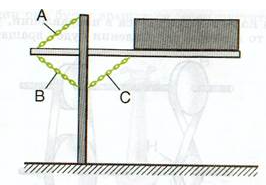 Цепь А;Цепь В;Цепь С;Цепи А и С.ЗАДАНИЕ №6. Брусок склеен из двух белых и двух черных кубиков: 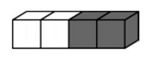 Какая фигура сложена из четырех таких брусков?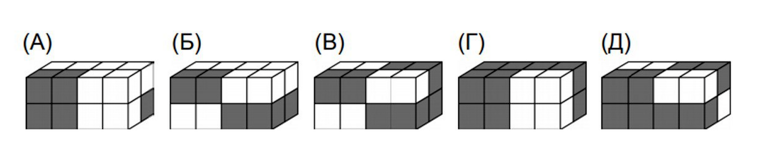 Фигура А;Фигура Б;Фигура В;Фигура Г;Фигура Д.ЗАДАНИЕ №7. Самостоятельно разработанное и изготовленное изделие (услуга), выполненное под контролем наставника, называется:образец;проект;модель;эталон.ЗАДАНИЕ №8. Что понимается под передовыми производственными технологиями? Приведите примеры.ЗАДАНИЕ №9. В ванне с водой плавает миска. У вас есть камень. В каком случае уровень воды поднимется выше: если положить камень в миску, или если положить его в воду? Дайте развернутый ответ.ЗАДАНИЕ №10. Представьте: у вас есть два металлических бруска, один из которых намагничен. Можно ли без дополнительных предметов определить, какой из них намагничен? Дайте развернутый ответ.